DIEU QUI ME DONNE DE LA FORCE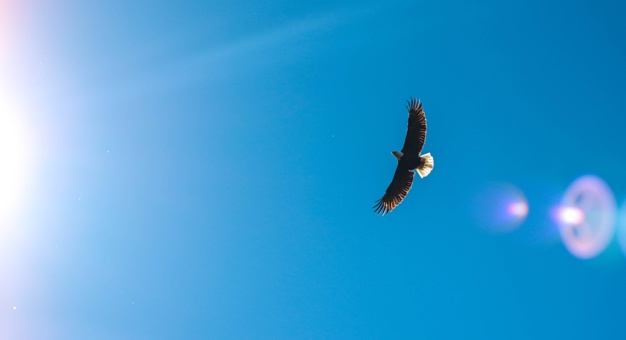 LOUANGE:Deutéronome 32 : 11-12 ; Psaumes 103 :5CONFESSION DES PECHES:Esaïe 40 :22RECONNAISSANCE:Psaumes 63 :8 ; Exode 19 :4Notes personnelles:INTERCESSION:Epésiens 1 : 19-20, Esaïe 40 :31Notes personnelles: